ПОЛОЖЕНИЕ о проведении Форума «КУБ» для сотрудников библиотек ОБЩИЕ ПОЛОЖЕНИЯНастоящее Положение определяет цель, задачи, порядок проведения, программу, категории участников и условия участия в Форуме «КУБ» для сотрудников библиотек (далее – Форум).Организаторами Форума являются Автономная некоммерческая организация поддержки и развития общественных инициатив «ПРОдвижение» в партнерстве с муниципальным казенным учреждением культуры города Новосибирска «Центральная городская библиотека им. К. Маркса». Проект реализуется при поддержке Президентского фонда культурных инициатив.ЦЕЛЬ И ЗАДАЧИ ФОРУМА КУБ - это креативное управление библиотекой. В рамках Форума участники разработают стратегии и креативные форматы деятельности библиотек в условиях интенсивной цифровой трансформации библиотечной сферы, что поспособствует продвижению через культуру и креативные индустрии традиционных российских ценностей. Цель Форума: формирование стратегий и креативных форматов деятельности библиотек в условиях интенсивной цифровой трансформации библиотечной сферы. Задачи Форума:развитие социального партнёрства библиотек;содействие росту профессионального уровня;выявление инновационных практик, обмен идеями и опытом, демонстрация лучших достижений в библиотечной сфере. СРОКИ И МЕСТО ПРОВЕДЕНИЯ ФОРУМА  Форум проводится с 21 по 22 мая 2022 года. Место проведения Форума: - город Новосибирск, Красный проспект, д. 163, МКУК города Новосибирска «Центральная городская библиотека им. К. Маркса»;- город Новосибирск, Красный проспект, д. 167, МАУК «Дворец культуры «Прогресс».ПРОГРАММА ФОРУМА Работа Форума будет построена по двум направлениям (площадкам): - митап «Управление креативным пространством библиотек»;- библиохакатон (разработка IT-решений для библиотек). Форум будет включать обучающие мероприятия, нетворкинг, мастер- классы, тренинги.Проблематика Форума сформирована при участии представителей действующих библиотек. В ходе работы участникам необходимо будет разобраться в том, что такое современная и креативная библиотека, какие задачи она решает, как пространство и какое место она занимает в мире современного человека.УЧАСТНИКИ ФОРУМА Приглашаются к участию сотрудники библиотек, работающие в учреждениях Сибирского федерального округа. Для участия в Форуме необходимо зарегистрироваться по ссылке https://forms.yandex.ru/cloud/624fc9d2fd563b646af5f294/  Прием заявок в качестве участника Форума: до 19 мая 2022 года. Прием заявок в качестве спикера Форума: до 08 мая 2022 года.  Подтверждение участия в Форуме является информационное письмо на электронный адрес, указанный при регистрации.  По окончанию Форума участникам будут вручены удостоверения о повышении квалификации государственного образца на 16 часов. Общее количество участников Форума – до 150 человек.ФИНАНСИРОВАНИЕ ФОРУМА Расходы по организации образовательных программ производятся за счет организаторов Форума при поддержке Президентского фонда культурных инициатив. Затраты на проезд, проживание и питание несет отправляющая сторона.ЗАКЛЮЧИТЕЛЬНЫЕ ПОЛОЖЕНИЯВ случае внесения изменений в настоящее Положение организаторы обязаны уведомить участников Форума.Проходить мероприятие будет в офлайн и онлайн форматах с трансляцией в социальных сетях организаторов Форума.Контактное лицо: Черепанова Александра Ивановна, начальник инновационно-методического отдела МКУК ЦГБ им. К. Маркса. Телефон: 8-953-784-87-10.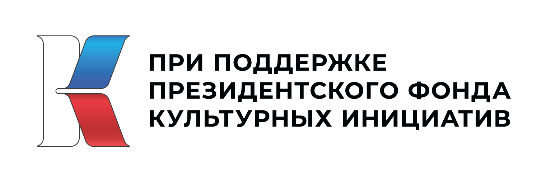 УТВЕРЖДАЮДиректор АНО поддержки и развития общественных инициатив «ПРОдвижение»______________О.А. Алемжина«____» _______________ 2022 г.